World Petanque Offline Cup 2020In Cooperation with International Humanitarian Games Association (IHGA)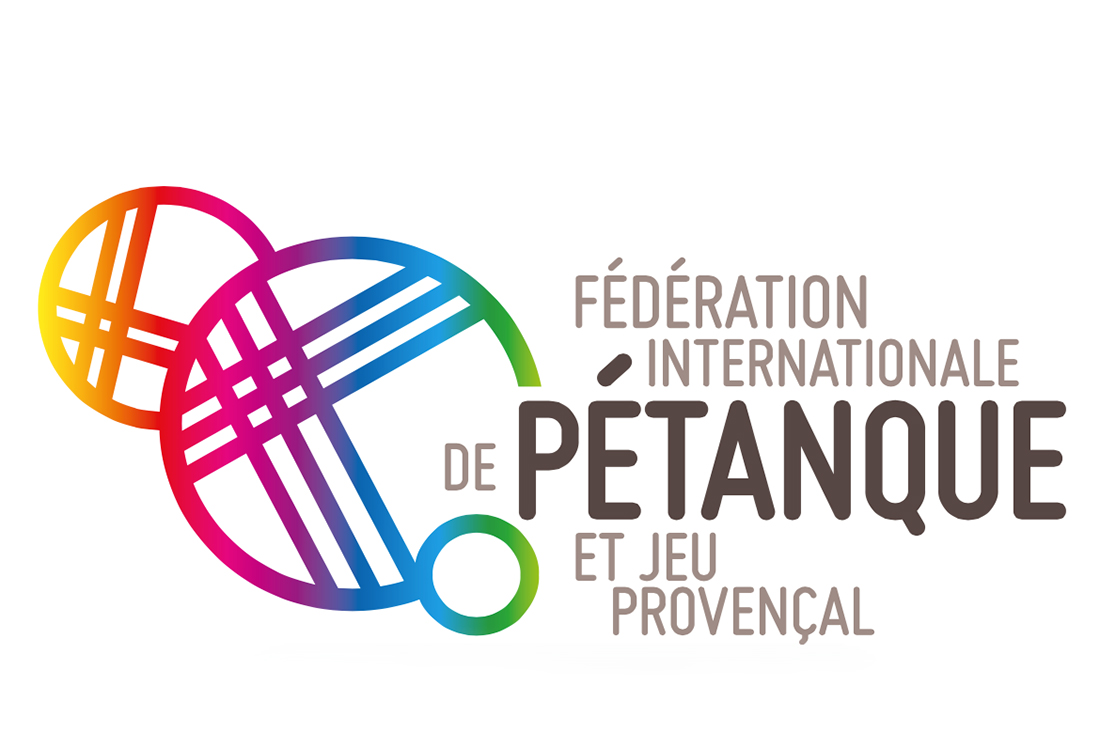 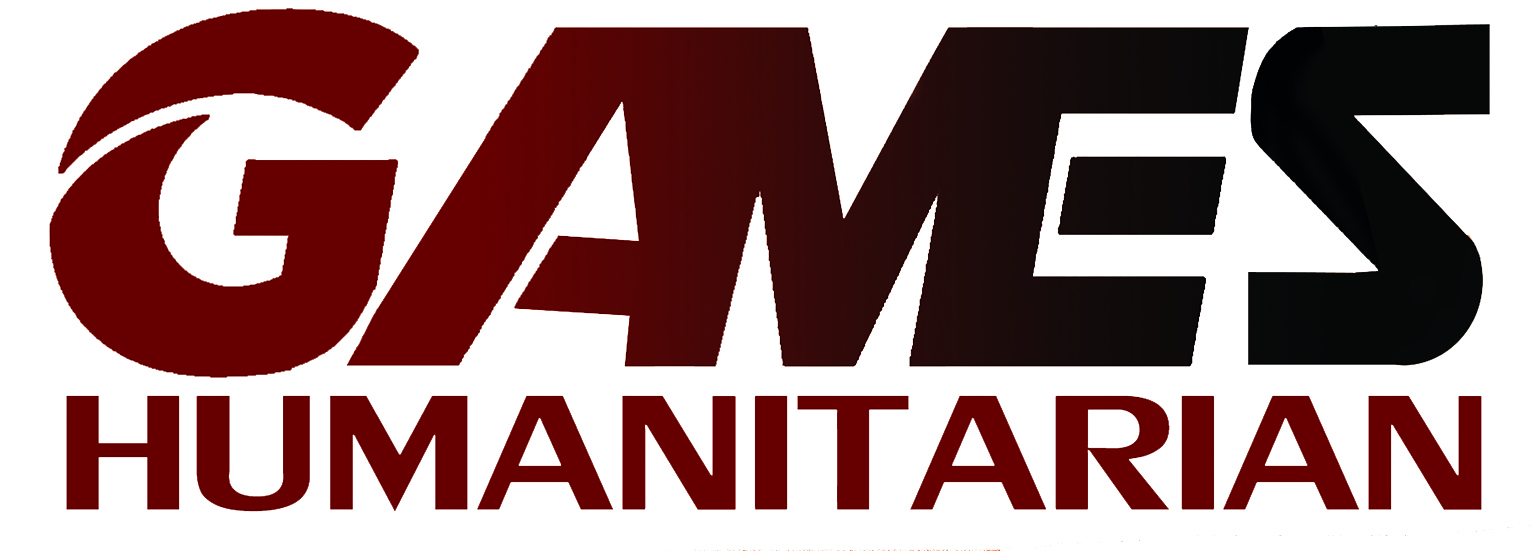 Are honored to proclaim herewith 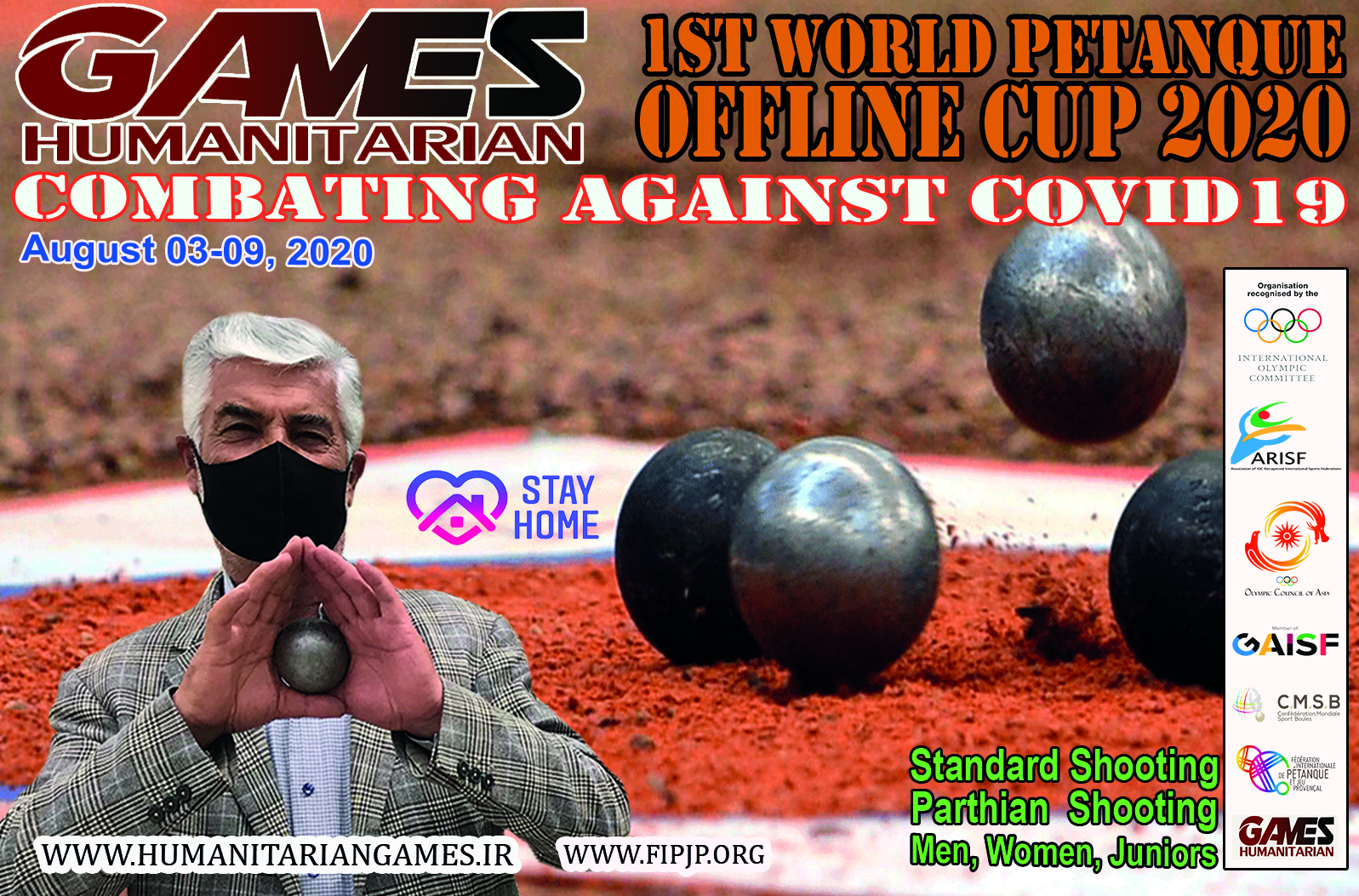 Standard Shooting (with some modifications)Parthian Shooting (adrenaline producer style)WORLD PETANQUE OFFLINE CUP 2020Combating Against COVID19 – Humanitarian GamesAugust 03-09, 2020 – Offline Throughout the WorldDetails of the World Petanque Offline Cup 2020Invitation to all National Federation Affiliated in the FIPJPThe Event Organizing CommitteeOrganizers and SupportersRegistration DeadlineEvent Schedule Requirements Method of ParticipationIndividual Participation Application FormAwardsWORLD PETANQUE OFFLINE CUP 2020Combating Against COVID19 – Humanitarian GamesAugust 03-09, 2020 – Offline Throughout the WorldInvitationTo: The National Federations / Associations        Respecting President, Secretary GeneralDear Sir/MadamOn behalf of organizing committee of WPOC 2020, I am pleased and honored to invite you to the 1st World Petanque Offline Cup – Combating Against COVID19 throughout the world, during the period of August 03-09, 2020. As it is not predictable that when the COVID19 pandemic will end, organizing the named event will be a milestone for FIPJP to show its capacity for involving people in sport and competitions and not allow to give up anymore.The WPOC in cooperation with the International Humanitarian Games Association will offer good opportunities to juniors & seniors to participate in different kind of Petanque competitions in order to show to all Olympic movement specifically the IOC that this pandemic cannot stop our organization. We will go through this by the offline shooting completions and motto of “Boules Sports Fans – Wash Your Hands”.Please find the practical details of the championships hereunder.Sincerely Yours,On behalf of Organizing CommitteeChairman, Jasem Manouchehri, Ph.D.petanque.humanitarian@gmail.comWORLD PETANQUE OFFLINE CUP 2020Combating Against COVID19 – Humanitarian GamesAugust 03-09, 2020 – Offline Throughout the WorldOrganizing CommitteeSupreme Council:Claude Azema, France (Supreme Authority of the International Petanque Federation)Dr. Behrouz Karkhanei, Iran (IHGA)Mohammad Ghasem Manouchehri, Iran (IHGA)Bernard Aurouze, Canada (FIPJP)Suphonnart Lamlert, Thailand (FIPJP)Celine Peronnet, France (FIPJP)Jean Luc Fuentes, Monaco (FIPJP)Reinold Borre, Belgium (FIPJP)Karel Dohnal, Czech Republic (FIPJP)Claudio Mamino, Italy (FIPJP)Stephane Pintus, Monaco (FIPJP)Gerard Schneider, Luxemburg (FIPJP)Chairman:Dr. Jasem Manouchehri, IranCommissions:Referee Commission: Chair - Reinold Borré (Belgium)Secretary – Ali Akbar Soltani (Iran)Member – Jean-Luc Fuentes (Monaco)Member -  Marie-José Fournier (Canada)Member -  Alex Chen (Chinese Taipei)Member – André Deramon (Australia)Member -  Imed Bouzriba (Tunisiea Member -  Narong Kitudom (Thailand)Member -  Patrick Grignon ( France)Technical Commission: Chair - Victor Nataf (France)Secretary – Nahid Rezvani (Iran)Member –  Khan P(Thailand)Education, Research & Development Commission: Chair - Claude Raluy (France)Secretary – Amin Ebrahimian (Iran)Member – Stéphane Pintus (Monaco)Media Commission: Chair - Masoumeh Saeidian (Iran)Secretary – Claude Stirmel (France)Communication Commission: Chair – Masoumeh Manouchehri (Iran)Secretary – Ali Akbar Shamiri (Iran)WORLD PETANQUE OFFLINE CUP 2020Combating Against COVID19 – Humanitarian GamesAugust 03-09, 2020 – Offline Throughout the WorldOrganizers and Supportersa) FIPJPb) 1st Offline Humanitarian Games – Recognized by the Iranian Red Crescent Societyc) Boules & Petanque Association of Iranb) All National Federations Affiliated in FIPJPWORLD PETANQUE OFFLINE CUP 2020Combating Against COVID19 – Humanitarian GamesAugust 03-09, 2020 – Offline Throughout the WorldRegistration Deadlinea) Registration for Seniors (more than 18 years old at the first day of the competitions): July 10-20, 2020b) Registration for Juniors Seniors (less than 18 years old at the first day of the competitions): July 10-20, 2020Note: Registration must be accomplished by the national federations affiliated in the FIPJP through petanque.humanitarian@gmail.com WORLD PETANQUE OFFLINE CUP 2020Combating Against COVID19 – Humanitarian GamesAugust 03-09, 2020 – Offline Throughout the WorldEvent Schedulea) Competitions for Seniors: August 03-09, 2020b) Competitions for Juniors: August 03-09, 2020WORLD PETANQUE OFFLINE CUP 2020Combating Against COVID19 – Humanitarian GamesAugust 03-09, 2020 – Offline Throughout the WorldRequirements a) Shooting Circles (if available)b) Shooting Boules and Jackc) a simple cell phone with camerad) email address and Telegram connectione) suitable cloths and mask on the faceWORLD PETANQUE OFFLINE CUP 2020Combating Against COVID19 – Humanitarian GamesAugust 03-09, 2020 – Offline Throughout the WorldMethod of ParticipationBoth A & B styles of shooting competitions will be judged in two phases. The first, as the preliminary phase, will be for all participants with the below rules. The second, as the final phase, will be for the bests 8 players of each shooting styles. For ensuring the high quality of the competitions and also fair in judgements, the rules of the final competitions will be explained at the same day of the final matches. A) Modified Standard Shooting – Offline Competition Rules:It will be played in 3 rounds: Round 1 (one target boule – Figure 1), Round 3 (target boule between 2 “obstacle” boules – Figure 3) and Round 5 (target jack – Figure 5) of the Standard Shooting of the FIPJP.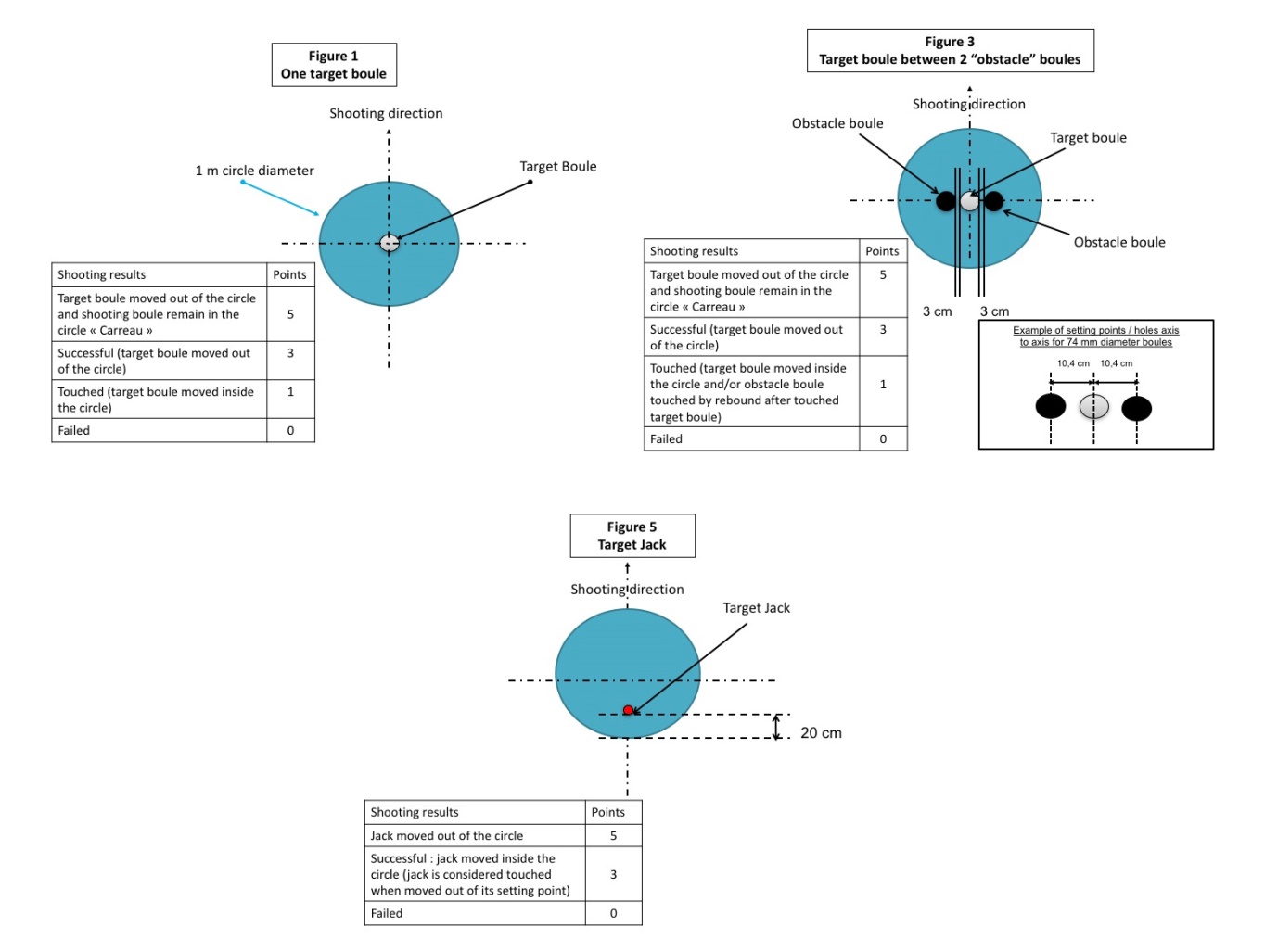 The point for each shoot will count same as the rules of the standard shooting of the FIPJP (0 – 1 – 3 - 5).WORLD PETANQUE OFFLINE CUP 2020Combating Against COVID19 – Humanitarian GamesAugust 03-09, 2020 – Offline Throughout the WorldFor each round there will JUST TWO SHOOTS and there will be JUST SIX SHOOTS in total. The first in each round will be from the distance of 8.5 meters and the second from 9.5 meters (Figure A).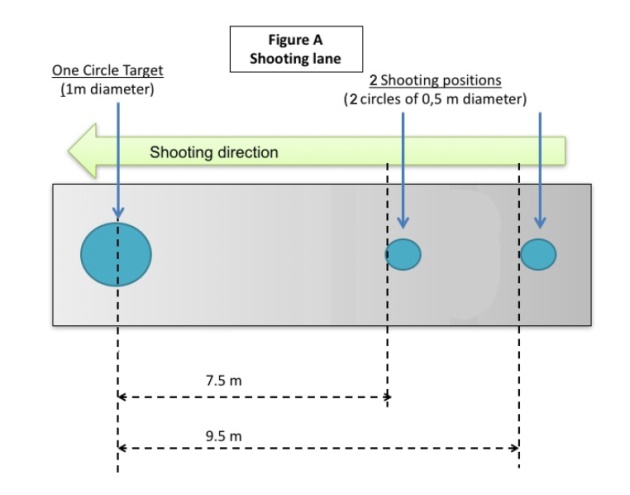 Validity and value of each shoot will be as same as the FIPJP rules.Circles for all target and shooting position can be draw on the ground by a simple color spray (in case not access to spray, it is acceptable to draw it by foot on the sand in clear and visible way).Boules, jack and their color, size and weight must be standard.All participants MUST HAVE a mask on their face during the shootings (not at the time of speaking in front of camera).All participants have to use a camera (high quality cellphone is acceptable) in a FIXED PLACE watching exactly on the target boules or jack in a way that WHOLE BODY of the player is visible in the movie.The movie MUST BE recorded horizontally and in full HD (1080) format.After each shoot, the player has to replace the moved targets in a right way himself/herself.At the beginning of the recording (before first shoot), the player must be at the front of the camera, and says JUST THIS WORDS: My name is ………. From the country of ……………, BOULES SPORTS FANS – WASH YOUR HANDS.The recorded movie MUST BE totally less than 03:59 minutes (239 seconds).There MUST BE NO ANY CUT OFF during the movie from beginning to the end. It must be clear to all referees.The points counting will be as below table:WORLD PETANQUE OFFLINE CUP 2020Combating Against COVID19 – Humanitarian GamesAugust 03-09, 2020 – Offline Throughout the WorldB) Parthian Shooting – Offline Competition Rules:The idea of this method of shooting came from Iran in which there is no limitation for shooting a boule. It has several decades of tradition for playing in this country called Parthian (as an obstacle combat-precision sport), however, you may see it in similar way in social media performed by many players around the world.In this style of shooting, a player may put a target boule on ground, a rock, a tree, side of a river, hanging by a rope, moving on a surface, or any other innovative obstacle or way that make an extreme and adrenaline producer shooting. There are some sample videos available in this video link: https://www.youtube.com/watch?v=Ep8ZzoD1elw. This is as fun but can be competitive with the following rules:It will be played in 1 round and 1 shoot.The distance of the player and target boule must be at least 8 meters. There is no limitation to do it in a longer distance.All participants MUST HAVE a mask on their face during the shooting (not at the time of speaking in front of camera).All participants have to use a camera (high quality cellphone is acceptable) in a FIXED PLACE watching exactly on the target boules in a way that WHOLE BODY of the player is visible in the movie.The movie MUST BE recorded horizontally and in full HD (1080) format.At the end of the recording, the player must be at the front of the camera, and says JUST THIS WORDS: My name is ………. From the country of ……………, BOULES SPORTS FANS – WASH YOUR HANDS.The recorded movie MUST BE totally less than 30 seconds.The points counting will be as below table:WORLD PETANQUE OFFLINE CUP 2020Combating Against COVID19 – Humanitarian GamesAugust 03-09, 2020 – Offline Throughout the WorldIndividual Application FormCountry: …………………………………………………………….......Name of the Federation: ………………………………………….Senior Male:Senior Female:Junior Male:Junior Female:Important Notes: All Participants MUST Provide a High Resolution New Personal Photo in the Form. Valid Passport Copy of Each Person Must Be Sent at same Time of Registration.There Will Be No Limitation in the Number of Participants from Each Nation in all Categories.Each Participant is Allowed to Take Part in Both Competition Styles.WORLD PETANQUE OFFLINE CUP 2020Combating Against COVID19 – Humanitarian GamesAugust 03-09, 2020 – Offline Throughout the WorldAwardsa) PDF Certificates for bests 4 in each categoryb) Congratulatory Poster for best 4 in each categoryc) high quality video clip about shooting performance and interview of best 4 in each categoryNoProgramDateTime1Sending Movie File by Each PlayerAugust 03rd 08:00 – 16:00 GMT2Preliminary Phase JudgementAugust 04th to 05th Whole Days3Introducing Bests 8 Players in Each Style and Each Age and Gender Category by the Referee CommissionAugust 05th 18:00 GMT4Announcement of the Way of Competitions for the Final Phase to the Bests 8 PlayersAugust 06th 06:00 GMT5Sending Movie by bests 8 PlayersAugust 06th 06:30 – 16:00 GMT6Final Phase JudgementAugust 07th Whole Days7Preparing AwardsAugust 08th Whole Days8Award CeremonyAugust 09th 14:00 GMTItemPointRound One (0-1-3-5)Maximum 10Round Two (0-1-3-5)Maximum 10Round Three (0-3-5)Maximum 10Disciplines for the wore Cloths, Mask and used equipmentMaximum 2Quality of the movieMaximum 2Ability to finished all in 239 secMaximum 1Total Maximum 35ItemPointToughness of the Target BouleMaximum 20Skill of the PlayerMaximum 20Beauty of the LocationMaximum 5Disciplines for the wore Cloths, Mask and used equipmentMaximum 2Quality of the movieMaximum 3Total Maximum 50NoFirst NameSurnameDate of BirthCompetition StyleCompetition StyleMobile Number With Telegram ConnectionEmail AddressLiving Place Amount of Hours Different with GMTPhotoNoFirst NameSurnameDate of BirthStandardParthianMobile Number With Telegram ConnectionEmail AddressLiving Place Amount of Hours Different with GMTPhoto1NoFirst NameSurnameDate of BirthCompetition StyleCompetition StyleMobile Number With Telegram ConnectionEmail AddressLiving Place Amount of Hours Different with GMTPhotoNoFirst NameSurnameDate of BirthStandardParthianMobile Number With Telegram ConnectionEmail AddressLiving Place Amount of Hours Different with GMTPhoto1NoFirst NameSurnameDate of BirthCompetition StyleCompetition StyleMobile Number With Telegram ConnectionEmail AddressLiving Place Amount of Hours Different with GMTPhotoNoFirst NameSurnameDate of BirthStandardParthianMobile Number With Telegram ConnectionEmail AddressLiving Place Amount of Hours Different with GMTPhoto1NoFirst NameSurnameDate of BirthCompetition StyleCompetition StyleMobile Number With Telegram ConnectionEmail AddressLiving Place Amount of Hours Different with GMTPhotoNoFirst NameSurnameDate of BirthStandardParthianMobile Number With Telegram ConnectionEmail AddressLiving Place Amount of Hours Different with GMTPhoto1